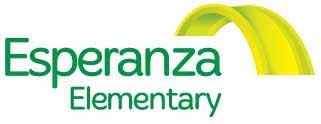 BOARD MEETING6:00 – 7:30 PM, Thursday August 29, 2023 Esperanza School Meeting Room * 4956 W 3500 S, West Valley City, UT 84120Join Zoom Meeting
https://us02web.zoom.us/j/81879081317?pwd=R3c0aXRYZ0xNVS9GZTVYVWsyc1NuQT09

Meeting ID: 818 7908 1317
Passcode: w0Ts6t
4120AGENDAWELCOME & INTRODUCTIONSFINANCIAL REPORT – Brian Cates ACTION ITEM Review and approve August 10th minutesReview, approve or deny to continue membership with UAPCSReview and approve The Special Education Policies and Procedures Manual(attachment)Esperanza Discussion  Discuss Board duty nominationsDISCUSSION/INFORMATION ITEMSExecutive Director/Principal report Assessment Update Student Enrollment Waiting ListCalendarSet next board meeting date BOARD CANDIDATES INTRODUCTIONAlfredo Figueroa Felisha FernandezAngela UrreaRosie OjedaEli Esai LaraADJOURN ANNOUNCEMENTS:Next board meeting –Tentative September 14,2023 * 6:00-7:30 pm, Esperanza Elementary School 